CORRECTION MOT DE PASSEDans l’orchestre deux personnes jouent du clairon.Ma sœur écrit des secrets dans son journal intime.EMPLOI DU TEMPS – LUNDI 30 MARS EMPLOI DU TEMPS – LUNDI 30 MARS EMPLOI DU TEMPS – LUNDI 30 MARS CalendrierObjectif Se repérer dans le temps Pense à cocher ton calendrier.Mot de passeclairon : Un clairon est un instrument de musique qui ressemble à une trompette. Il était surtout utilisé par les militaires pour annoncer un rassemblement.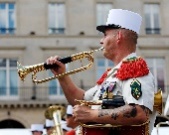 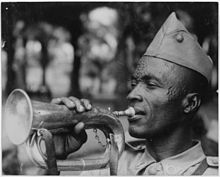 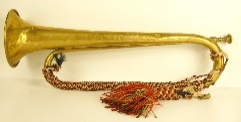 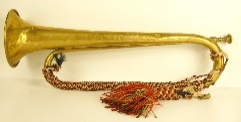 Voici la phrase à copier : Dans l’orchestre deux personnes jouent du clairon.Souligne en rouge le Verbe Conjugué (= l’ACTION) ; en vert le Sujet (QUI fait l’ACTION ?).Corrige en regardant en bas de la feuille.Tu peux écrire une autre phrase avec le mot.LectureLire des textes : 6- Les autrucheshttp://soutien67.free.fr/francais/defi/Textes_01/Texte_06.htm7- Les pandashttp://soutien67.free.fr/francais/defi/Textes_01/Texte_07.htm NumérationLes suites numériques – Niveau 2http://soutien67.free.fr/math/defi/suites_02/hot_M_Suites_02.htmCalculLa division posée :Termine la fiche sur la division posée : fais la deuxième partie.Mot de passeintime : Quelque chose d’intime est quelque chose de personnel qui ne regarde que la personne concernée.Voici la phrase à copier : Ma sœur écrit des secrets dans son journal intime.Souligne en rouge le Verbe Conjugué ; en vert le Sujet.Corrige en regardant en bas de la feuille.Tu peux écrire une autre phrase avec le mot.La monnaie Rendre la monnaie avec les centimes, souviens-toi un euro = 100 centimes ! Choisis le NIVEAU 3https://www.logicieleducatif.fr/math/calcul/rendre-monnaie.phpANGLAISVa sur la page « ANGLAIS » sur le BlogRévise les actions de la journée avec le jeu.Apprends le nom des repas et fais le petit exercice.Culture humaniste Tu as peut-être entendu que les Jeux Olympiques sont reportés en 2021.Nous allons quand même continuer notre travail sur le sport.Voici quelques jeux à faire :Reconnaître les sportsJEU 1 https://learningapps.org/display?v=pv6s368fk20JEU 2 https://learningapps.org/display?v=p1xdj6wca17Un texte à compléter https://learningapps.org/display?v=pipb5ixva17Des mots mêlés : pour afficher les mots, clique sur l’ampoule en haut à gauche. https://learningapps.org/display?v=pipb5ixva17